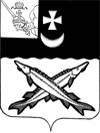 КОНТРОЛЬНО-СЧЕТНАЯ КОМИССИЯ БЕЛОЗЕРСКОГО МУНИЦИПАЛЬНОГО РАЙОНА161200, Вологодская область, г. Белозерск, ул. Фрунзе, д.35,оф.32тел. (81756)  2-32-54,  факс (81756) 2-32-54,   e-mail: krk@belozer.ruЗАКЛЮЧЕНИЕна проект решения Совета сельского поселения Антушевское о внесении изменений в решение Совета сельского поселения Антушевское от 14.12.2021 № 48 «О бюджете сельского поселения Антушевское на 2022 год и плановый период 2023 и 2024 годов»от 25 февраля 2022 годаЭкспертиза проекта проведена на основании пункта 9.1 статьи 9 Положения о Контрольно-счетной комиссии Белозерского муниципального района, утвержденного решением Представительного Собрания Белозерского муниципального района от 18.01.2022 № 1, пункта 1.4 плана работы Контрольно-счетной комиссии Белозерского муниципального района на 2022 год.Предмет финансово-экономической экспертизы: проект решения Совета сельского поселения Антушевское о внесении изменений в решение Совета сельского поселения Антушевское от 14.12.2021 № 48 «О бюджете сельского поселения Антушевское на 2022 год и плановый период 2023 и 2024 годов».Цель экспертизы: определение достоверности и обоснованности показателей вносимых изменений в решение Совета сельского поселения Антушевское от 14.12.2021 № 48 «О бюджете сельского поселения Антушевское на 2022 год и плановый период 2023 и 2024 годов».Сроки проведения: с 24.02.2022 по 25.02.2022Для заключения были представлены следующие документы:проект решения Совета сельского поселения Антушевское «О внесении изменений в решение Совета сельского поселения Антушевское от 14.12.2021 № 48»;копия листа согласования проекта с результатами согласования;пояснительная записка Финансового управления Белозерского муниципального района;справка по остаткам средств бюджета за период  с 01.01.2021 по 31.12.2021. Проектом решения Совета сельского поселения Антушевское «О внесении изменений  в решение Совета сельского поселения от 14.12.2021 № 48»  предлагается  внести изменения в 7 приложений к бюджету поселения из 8  утвержденных.В ходе проведения  экспертизы проекта решения установлено:Проектом решения предлагается утвердить основные характеристики бюджета поселения на 2022 год:- общий объем доходов в сумме 9 669,3 тыс. рублей, изменения в ранее утвержденный объем доходов не вносятся;- общий объем расходов в сумме 10 033,7 тыс. рублей, что больше ранее утвержденного объема расходов на 364,4 тыс. рублей;- объем дефицита бюджета в сумме 364,4 тыс. рублей или 16,3% от общего объема доходов без учета объема безвозмездных поступлений и поступлений налоговых доходов по дополнительным нормативам отчислений (за счет входящего остатка собственных доходов на начало года).Нарушений ст. 92.1 Бюджетного кодекса РФ «Дефицит бюджета субъекта Российской Федерации, дефицит местного бюджета» не установлено.Изменения в плановые показатели 2023 года и 2024 года не вносятся.Приложение 1 «Источники внутреннего финансирования дефицита бюджета поселения на 2022 год и плановый период 2023 и 2024 годов» предлагается изложить в новой редакции. Предусмотрено изменение остатков средств на счетах по учету средств бюджета поселения, дефицит в размере 364,4 тыс. рублей.Нарушений ст.92.1 и ст.96 Бюджетного кодекса РФ при установлении размера дефицита не установлено.Приложение 3 «Распределение бюджетных ассигнований по разделам, подразделам  классификации расходов на 2022 год и плановый период 2023 и 2024 годов» предусмотрено изложить в новой редакции, а именно: Проектом предлагается:увеличить  объем  расходов на 2022 год на сумму 364,4 тыс. рублей за счет входящего остатка средств бюджета по состоянию на 01.01.2022.Предлагаемые изменения  в разрезе по  разделам, подразделам  выглядят следующим образом:    Таблица № 1                                                                                                                          тыс. рублейС учетом вносимых изменений объем расходов увеличится по следующим разделам:по разделу «Общегосударственные вопросы» на 349,8 тыс. рублей;по разделу «Национальная экономика» на 7,1 тыс. рублей;по разделу «Жилищно-коммунальное хозяйство» на 7,0 тыс. рублей;по разделу «Охрана окружающей среды» на 0,5 тыс. рублей.Приложение 4 «Распределение бюджетных ассигнований по разделам, подразделам, целевым статьям и видам расходов в ведомственной структуре расходов бюджета поселения на 2022 год и плановый период 2023 и 2024 годов» предлагается изложить в новой редакции.Проектом решения предлагается за счет входящего остатка средств бюджета по состоянию на 01.01.2022увеличить объем расходов на 364,4 тыс. рублей;произвести распределение и  перераспределение  бюджетных ассигнований в рамках утвержденного бюджета по отдельным показателям бюджетной классификации  в разрезе  разделов и целевых статей, что не противоречит бюджетному законодательству.Предлагаемые изменения представлены в таблице №2.Таблица № 2                                                                                                                            тыс. рублейПриложение 5 «Распределение бюджетных ассигнований на реализацию муниципальной программы «Развитие территории сельского поселения Антушевское на 2021-2025 годы» предлагается изложить в новой редакции с учетом входящего остатка средств бюджета по состоянию на 01.01.2022. С учетом вносимых поправок объем расходов по основным мероприятиям программы составит: Таблица № 3                                                                                                                          тыс. рублейПриложение 6 «Межбюджетные трансферты, передаваемые бюджету Белозерского муниципального района,  в связи с осуществлением органами местного самоуправления Белозерского муниципального района полномочий по вопросам местного значения в соответствии с заключенными соглашениями на 2022 год» предлагается изложить в новой редакции, увеличив объем межбюджетных трансфертов на 6,0 тыс. рублей за счет входящего остатка средств бюджета по состоянию на 01.01.2022 и корректировки межбюджетных трансфертов, передаваемых на выполнение полномочий в области внешнего финансового контроля (КСК района).Таблица № 4                                                                                                                          тыс. рублейПриложение 7 «Межбюджетные трансферты, передаваемые бюджету сельского поселения Антушевское из бюджета муниципального района на осуществление части полномочий по решению вопросов местного значения в соответствии с заключенными соглашениями на 2022 год» предлагается изложить в новой редакции, увеличив объем межбюджетных трансфертов на 7,1 тыс. рублей за счет входящего остатка средств бюджета по состоянию на 01.01.2022. Таблица № 5                                                                                                                          тыс. рублейПриложение 8 «Распределение объемов межбюджетных трансфертов бюджету сельского поселения Антушевское за счет средств Дорожного фонда Белозерского муниципального района на 2022 год» предлагается изложить в новой редакции, увеличив объем иных межбюджетных трансфертов на капитальный ремонт и ремонт автомобильных дорог местного значения в границах населенных пунктов на 7,1 тыс. рублей, за счет входящего остатка средств бюджета по состоянию на 01.01.2022. Выводы:Представленный проект решения Совета сельского поселения Антушевское о внесении изменений в решение Совета сельского поселения Антушевское от 14.12.2021 № 48 «О бюджете сельского  поселения Антушевское на 2022 год и плановый период 2023 и 2024 годов» разработан в соответствии с бюджетным законодательством, Положением о бюджетном процессе в сельском поселении Антушевское и рекомендован к принятию.Председатель контрольно-счетной комиссии района                                                      Н.С.ФредериксенНаименованиеРазделПодразделУтверждено по бюджету (от 14.12.2021 № 48)2022 годПоправки2022 годУточненный бюджет 2022 год123456Общегосударственные вопросы01005328,1+349,85677,9Функционирование высшего должностного лица муниципального образования0102842,40,0842,4Функционирование исполнительных органов местных администраций01043878,2+346,44224,6Обеспечение финансовых, налоговых и таможенных органов и органов финансового (финансово-бюджетного) надзора010632,6+2,935,5Резервные фонды01113,00,03,0Другие общегосударственные вопросы0113571,9+0,5572,4Национальная оборона0200107,10,0107,1Мобилизационная и вневойсковая подготовка0203107,10,0107,1Национальная безопасность и правоохранительная деятельность0300358,90,0358,9Гражданская оборона030925,00,0 25,0Защита населения и территории от чрезвычайных ситуаций природного и техногенного характера, пожарная безопасность0310333,90,0333,9Национальная экономика04001107,3+7,11114,4Дорожное хозяйство (дорожные фонды)04091107,37,11114,4Жилищно-коммунальное хозяйство05002408,8+7,02415,8Жилищное хозяйство0501136,77,0143,7Коммунальное хозяйство0502450,00,0450,0Благоустройство05031822,10,01822,1Охрана окружающей среды06003,6+0,54,1Другие вопросы в области охраны окружающей среды06053,60,54,1Образование07002,90,02,9Молодежная политика07072,90,02,9Культура, кинематография080024,00,024,0Другие вопросы в области культуры, кинематографии080424,00,024,0Социальная политика1000304,80,0304,8Пенсионное обеспечение1001304,80,0304,8Физическая культура и спорт110023,80,023,8Физическая культура110123,80,023,8Всего расходов9669,3+364,410033,7КФСРКВСРКЦСРКВРПоправки 2022 годОснование 12345601048019100000190240+355,4Оплата услуг связи, ремонт здания администрации, ремонт служебной автомашины01048019100090110540-1,1Откорректированы межбюджетные трансферты, передаваемые из бюджета сельского поселения на уровень района 01048019100090120540-7,9Откорректированы межбюджетные трансферты, передаваемые из бюджета сельского поселения на уровень района 01068019100090130540+2,9Откорректированы межбюджетные трансферты, передаваемые из бюджета сельского поселения на уровень района 01138019100000190850+0,5Взносы в Ассоциацию, согласно предъявленных счетов04098014200290030240+7,1Содержание дорог местного значения05018014200320010240+7,0Взносы в фонд капитального ремонта, согласно предъявленных счетов06058019100023060850+0,5Плата за пользование водными объектамиИТОГОИТОГОИТОГОИТОГО+364,4Входящий остаток на 01.01.2022НаименованиеРазделПодразделУтверждено по бюджетуна 2022 год(решение от 14.12.2021 № 48)ПоправкиУточненный бюджет на 2022 год(проект решения)123456Основное мероприятие «Обеспечение мер пожарной безопасности»0310333,9333,9Основное мероприятие «Содержание муниципальных дорог общего пользования (при условии передачи полномочий)»04091 107,3+7,11 114,4Основное мероприятие «Жилищное хозяйство»0501136,7+7,0143,7Основное мероприятие «Коммунальное хозяйство»0502450,0450,0Основное мероприятие, «Мероприятия, направленные на повышение уровня комплексного обустройства населенных пунктов»05031 822,11 822,1Основное мероприятие «Организация и проведение мероприятий по направлениям государственной молодежной политики»07072,92,9Основное мероприятие «Мероприятия, направленные на развитие физической культуры и спорта»110123,823,8ВСЕГО РАСХОДОВ3 876,7+14,13 876,7Наименование передаваемого полномочияУтверждено по бюджетуна 2022 год(решение от 14.12.2021 № 48)ПоправкиУточненный бюджет на 2022 год(проект решения)1234Межбюджетные трансферты, передаваемые на осуществление полномочий по правовому обеспечению деятельности органов местного самоуправления поселения90,6-1,189,6Межбюджетные трансферты, передаваемые на выполнение полномочий в области внешнего финансового контроля32,6+2,935,5Межбюджетные трансферты, передаваемые на осуществление внутреннего муниципального финансового контроля и контроля в сфере закупок, по проведению анализа осуществления главными администраторами бюджетных средств внутреннего финансового контроля и внутреннего финансового аудита64,1-7,956,2Наименование передаваемого полномочияУтверждено по бюджетуна 2022 год(решение от 14.12.2021 № 48)ПоправкиУточненный бюджет на 2022 год(проект решения)1234Иные межбюджетные трансферты на капитальный ремонт и ремонт автомобильных дорог местного значения в границах населенных пунктов0,0+7,17,1